БОЙОРОК                                                             РАСПОРЯЖЕНИЕ10  октябрь 2019 й.                       №31                 10 октября  2019 г.О повышении оплаты труда работников, осуществляющих техническое обеспечение деятельности государственных органов Республики БашкортостанВ целях реализации Указа Главы Республики Башкортостан 
от  1 октября 2019 года №УГ-326	 «О повышении денежного вознаграждения лиц, замещающих государственные должности Республики Башкортостан, и денежного содержания государственных гражданских служащих Республики Башкортостан» и усиления социальной защищенности работников, осуществляющих техническое обеспечение деятельности государственных органов Республики Башкортостан, а также работников отдельных государственных учреждений Республики Башкортостан:1. Повысить с 1 октября 2019 года в 1,043 раза должностные оклады 
и месячные тарифные ставки (оклады), установленные согласно постановлению от 19 октября 2018 года № 506 «Об оплате труда работников, занимающих должности и профессии, не отнесенные к должностям государственной гражданской службы Республики Башкортостан, и осуществляющих техническое обеспечение деятельности исполнительных органов государственной власти Республики Башкортостан».2. Установить, что финансовое обеспечение расходов, связанных 
с реализацией пункта 1 настоящего постановления, осуществляется 
за счет средств бюджета Республики Башкортостан, бюджета Территориального фонда обязательного медицинского страхования Республики Башкортостан и иных источников.     4. Распоряжение вступает в силу с 1 октября 2019 года.      5.Контроль за исполнением настоящего постановления оставляю за собой.Глава сельского поселения                                                   И.Г.МухаметовБашкортостан РеспубликаһыныңШаран районымуниципаль районыныңСалмалы  ауыл Советыауыл биләмәһе ХакимиәтеБашкортостан РеспубликаһыныңШаран районы Салмалы  ауыл СоветыМәктәп урамы, 11, Салмалы аулы Шаран районы Башкортостан РеспубликаһыныңТел./факс(347 69) 2-61-05,e-mail:ch.selsowet@yandex.ruhttp://chalmaly.ru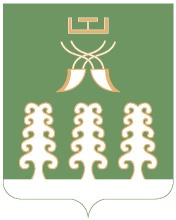 Администрация сельского поселенияЧалмалинский  сельсоветмуниципального районаШаранский районРеспублики БашкортостанЧалмалинский сельсовет Шаранского района Республики Башкортостанул. Школьная,д.11, с.Чалмалы Шаранского района, Республики БашкортостанТел./факс(347 69) 2-61-05,e-mail:ch.selsowet@yandex.ruhttp://chalmaly.ru